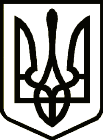 УКРАЇНАСРІБНЯНСЬКА СЕЛИЩНА РАДАЧЕРНІГІВСЬКОЇ ОБЛАСТІРІШЕННЯ   (тридцять четверта сесія сьомого скликання)14  вересня  2020 року    смт Срібне                                                                             Про затвердження акту приймання-передачі майнакомунального некомерційного підприємства «Срібнянський центр первинної медико-санітарної допомоги » Срібнянської селищної радиНа виконання рішенням Срібнянської селищної ради від 27 серпня 2020 року «Про прийняття у комунальну власність Срібнянської селищної ради об’єкта спільної власності територіальних громад сіл та селищ Срібнянського району», керуючись Цивільним кодексом України, Господарським кодексом України, статтею  8 Закону України «Про добровільне об’єднання територіальних громад», статтями 26,60 Закону України «Про місцеве самоврядування в Україні», селищна рада вирішила: Затвердити акт приймання-передачі майна комунального некомерційного підприємства «Срібнянський центр первинної медико-санітарної допомоги» Срібнянської селищної ради до комунальної власності Срібнянської  селищної ради, що  додається.       Контроль за виконанням рішення покласти на постійну комісію з питань бюджету, соціально-економічного розвитку та інвестиційної діяльності та на постійну комісію з питань регулювання земельних відносин, житлово-комунального господарства та охорони навколишнього середовища.Секретар ради 								І. МАРТИНЮК